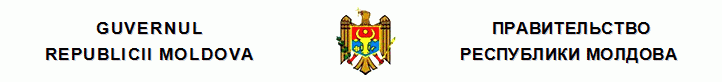 H O T Ă R Î R E cu privire la Comisia naţională extraordinară de sănătate publică nr. 820  din  14.12.2009Monitorul Oficial nr.187-188/906 din 18.12.2009* * *În temeiul art.55 alin.(1) şi art.72 alin.(2) din Legea nr.10-XVI din 3 februarie 2009 privind supravegherea de stat a sănătăţii publice (Monitorul Oficial al Republicii Moldova, 2009, nr.67, art.183) şi în scopul asigurării unui grad adecvat de pregătire pentru urgenţele de sănătate publică, Guvernul HOTĂRĂŞTE: 1. Se aprobă: componenţa nominală a Comisiei naţionale extraordinare de sănătate publică, conform anexei nr.1; Regulamentul Comisiei naţionale extraordinare de sănătate publică, conform anexei nr.2; 2. Comisia naţională extraordinară de sănătate publică este abilitată cu dreptul de adoptare a hotărîrilor privind declararea/anularea stării de urgenţă în sănătatea publică, la nivel republican, coordonare a activităţii autorităţilor administraţiei publice centrale, persoanelor fizice şi juridice în scopul prevenirii, diminuării, răspunsului şi lichidării consecinţelor urgenţelor de sănătate publică. 3. Hotărîrile Comisiei naţionale extraordinare de sănătate publică sînt executorii pentru autorităţile administraţiei publice centrale şi locale, pentru persoanele fizice şi juridice, indiferent de domeniul de activitate şi forma juridică de organizare. 4. Se recomandă autorităţilor administraţiei publice locale să aprobe, în termen de o lună de la data intrării în vigoare a prezentei hotărîri, componenţa nominală şi regulamentele comisiilor teritoriale extraordinare de sănătate publică şi să asigure funcţionarea lor. 5. Se stabileşte că, în caz de eliberare a membrilor Comisiei din funcţiile deţinute, atribuţiile lor în cadrul Comisiei vor fi exercitate de persoanele nou-desemnate în funcţiile respective, fără a fi emisă o nouă hotărîre de Guvern. 6. Se abrogă unele hotărîri ale Guvernului, conform anexei nr.3. Notă: În tot textul anexelor nr.1 şi nr.2, cuvintele „Ministerul Sănătăţii”, la orice caz gramatical, se substituie prin cuvintele „Ministerul Sănătăţii, Muncii şi Protecţiei Sociale”, la cazul gramatical corespunzător, conform Hot.Guv. nr.1090 din 18.12.2017, în vigoare 20.12.2017Anexa nr.1la Hotărîrea Guvernuluinr.820 din 14 decembrie 2009COMPONENŢA NOMINALĂa Comisiei naţionale extraordinare de sănătate publică[Anexa nr.1 în redacţia Hot.Guv. nr.641 din 17.09.2015, în vigoare 25.09.2015] [Anexa nr.1 în redacţia Hot.Guv. nr.229 din 04.05.2015, în vigoare 08.05.2015] [Anexa nr.1 modificată prin Hot.Guv. nr.868 din 19.11.2012, în vigoare 23.11.2012] Anexa nr.2 la Hotărîrea Guvernului nr.820 din 14 decembrie 2009 REGULAMENTUL Comisiei naţionale extraordinare de sănătate publică I. DISPOZIŢII GENERALE 1. Regulamentul Comisiei naţionale extraordinare de sănătate publică (în continuare – Regulament) determină sarcinile principale, modul de organizare şi funcţionare ale Comisiei naţionale extraordinare de sănătate publică (în continuare – Comisia). 2. Comisia este un organ coordonator, creat în scopul asigurării unui grad adecvat de pregătire pentru urgenţele de sănătate publică şi managementul acestora. 3. Preşedinte al Comisiei este Prim-ministrul Republicii Moldova, iar vicepreşedinte este ministrul sănătăţii.[Pct.3 modificat prin Hot.Guv. nr.229 din 04.05.2015, în vigoare 08.05.2015] 4. Comisia coordonează activitatea comisiilor teritoriale extraordinare de sănătate publică, cărora le acordă, la solicitare, asistenţă informaţională, organizatorică şi practică în realizarea măsurilor de prevenire, diminuare, răspuns şi lichidare a consecinţelor urgenţelor de sănătate publică. 5. În activitatea sa Comisia se conduce de prevederile legislaţiei în vigoare şi de prezentul Regulament. II. SARCINILE ŞI ATRIBUŢIILE COMISIEI6. Sarcinile de bază ale Comisiei sînt prevenirea şi managementul urgenţelor de sănătate publică prin: a) abordarea integrată a tuturor pericolelor pentru sănătatea publică şi a activităţilor de prevenire şi management ale urgenţelor de sănătate publică; b) mobilizarea multisectorială în vederea asigurării gradului adecvat de pregătire pentru urgenţele de sănătate publică la nivel naţional şi teritorial; c) conjugarea eforturilor administraţiei publice centrale şi locale, întreprinderea măsurilor şi orientarea acestora spre prevenirea şi lichidarea consecinţelor urgenţelor de sănătate publică; d) analiza datelor recepţionate privind situaţia creată şi adoptarea deciziilor cu privire la aplicarea unor măsuri urgente, precum şi a unor măsuri ulterioare de protecţie a populaţiei şi teritoriului, localizarea şi lichidarea consecinţelor urgenţelor de sănătate publică. Organele administraţiei publice centrale informează Comisia despre situaţia creată prin intermediul Ministerului Sănătăţii, Muncii şi Protecţiei Sociale; e) audierea rapoartelor factorilor de decizie privind realizarea măsurilor de prevenire, diminuare, răspuns şi lichidare a consecinţelor urgenţelor de sănătate publică; f) asigurarea informării populaţiei prin intermediul mass-mediei despre cauzele şi proporţiile urgenţelor de sănătate publică, măsurile întreprinse de Guvern pentru prevenirea şi lichidarea consecinţelor acestora, protecţia populaţiei şi teritoriului, familiarizarea populaţiei cu regulile de comportament în situaţii de urgenţe de sănătate publică. 7. În vederea realizării sarcinilor sale, Comisia exercită următoarele atribuţii: a) coordonează activităţile de prevenire şi management ale urgenţelor de sănătate publică; b) examinează, la indicaţia Guvernului, gradul de pregătire pentru urgenţele de sănătate publică, conform legislaţiei în vigoare şi propunerilor Ministerului Sănătăţii, Muncii şi Protecţiei Sociale; c) participă la elaborarea planurilor naţionale de măsuri pentru asigurarea unui grad adecvat de pregătire pentru urgenţele de sănătate publică şi înaintarea acestora Guvernului pentru aprobare; d) declară/anulează, prin emiterea unei hotărîri în conformitate cu prevederile art.58 şi art.59 din Legea nr.10-XVI din 3 februarie 2009 privind supravegherea de stat a sănătăţii publice, la propunerea directorului Agenţiei Naţionale de Sănătate Publică, starea de urgenţă în sănătatea publică; e) evaluează necesităţile şi organizează măsurile de prevenire, diminuare, răspuns şi lichidare a consecinţelor urgenţelor de sănătate publică; f) exercită controlul realizării măsurilor de prevenire, diminuare, răspuns şi lichidare a consecinţelor urgenţelor de sănătate publică şi a legislaţiei sanitare; g) stabileşte mecanismele de informare şi instruire a populaţiei privind pericolele, căile de prevenire şi regulile de comportament în cazul urgenţelor de sănătate publică; h) monitorizează şi evaluează periodic realizarea hotărîrilor Comisiei şi măsurilor întreprinse în acest sens. [Pct.7 modificat prin Hot.Guv. nr.1090 din 18.12.2017, în vigoare 20.12.2017] III. DREPTURILE COMISIEI 8. În perioada stării de urgenţă în sănătatea publică Comisia are dreptul: a) să asigure crearea condiţiilor speciale de activitate, de viaţă şi deplasare pentru persoanele fizice şi juridice; b) să utilizeze toate resursele şi mijloacele disponibile pentru organizarea măsurilor de răspuns; c) să solicite ajutorul autorităţilor centrale sau al autorităţilor locale. 9. Pe lîngă drepturile menţionate mai sus, Comisia exercită următoarele drepturi: a) adoptă şi emite hotărîri, în limitele competenţei sale; b) emite hotărîri privind aplicarea măsurilor de prevenire, diminuare, răspuns şi lichidare a consecinţelor urgenţelor de sănătate publică; c) solicită autorităţilor administraţiei publice centrale şi locale, persoanelor fizice şi juridice informaţii despre situaţia la zi referitoare la realizarea măsurilor de sănătate publică pentru examinarea în şedinţele Comisiei şi luarea măsurilor de rigoare; d) recomandă autorităţilor administraţiei publice locale şi comisiilor teritoriale extraordinare de sănătate publică examinarea problemelor-cheie ce ţin de asigurarea unui grad adecvat de pregătire pentru urgenţele de sănătate publică, măsurile de prevenire, diminuare şi lichidare a consecinţelor acestora; e) prezintă Preşedintelui Republicii Moldova, Parlamentului şi Guvernului informaţii despre urgenţele în sănătatea publică şi căile de prevenire, diminuare şi lichidare a consecinţelor acestora; f) prezintă Guvernului propuneri privind alocarea mijloacelor financiare şi materiale pentru lichidarea consecinţelor urgenţelor de sănătate publică. IV. ORGANIZAREA ACTIVITĂŢII COMISIEI 10. Şedinţele de lucru ale Comisiei se convoacă ori de cîte ori este necesar, dar cel puţin o dată în semestru. Necesitatea convocării şedinţelor Comisiei este determinată de situaţia sanitaro-epidemiologică curentă din ţară, regiunile limitrofe şi din lume. 11. Preşedintele Comisiei asigură convocarea şedinţelor şi organizează controlul asupra realizării hotărîrilor adoptate. În absenţa preşedintelui Comisiei, atribuţiile acestuia sînt exercitate de vicepreşedinte. 12. În cazuri speciale şedinţele Comisiei se organizează şi se desfăşoară cu deplasare în teritoriu. 13. La şedinţele Comisiei, prin decizia preşedintelui acesteia, pot fi invitate şi alte persoane, reieşind din specificul situaţiei create sau problemelor abordate (experţi, specialişti în diferite domenii). 14. Chestiunile examinate la şedinţele Comisiei şi deciziile adoptate se consemnează în procese-verbale, semnate de preşedintele, vicepreşedintele şi secretarul ei şi se publică în Monitorul Oficial al Republicii Moldova. 15. În exercitarea atribuţiilor sale, Comisia adoptă hotărîri cu votul deschis al membrilor prezenţi la şedinţă. Şedinţele sînt deliberative dacă la ele participă majoritatea membrilor Comisiei. 16. Hotărîrile Comisiei au caracter recomandabil pentru autorităţile administraţiei publice locale. 17. Membrii Comisiei îşi exercită funcţiile, de regulă, în orele de program şi nu sînt în drept să-şi delege atribuţiile de participare la şedinţe. Anexa nr.3 la Hotărîrea Guvernului nr.820 din 14 decembrie 2009 LISTAhotărîrilor Guvernului care se abrogă 1. Hotărîrea Guvernului nr.919 din 30 august 2005 “Cu privire la Comisia extraordinară antiepidemică republicană” (Monitorul Oficial al Republicii Moldova, 2005, nr.119-122, art.995). 2. Punctul 21 din modificările şi completările ce se operează în unele hotărîri ale Guvernului, aprobate prin Hotărîrea Guvernului nr.462 din 24 martie 2008 (Monitorul Oficial al Republicii Moldova, 2008, nr.66-68, art.437).
__________
Hotărîrile Guvernului
820/14.12.2009 Hotărîre cu privire la Comisia naţională extraordinară de sănătate publică //Monitorul Oficial 187-188/906, 18.12.2009PRIM-MINISTRUVladimir FILAT 
 Contrasemnează: Viceprim-ministruIon Negrei Ministru sănătăţiiVladimir Hotineanu 
Chişinău, 14 decembrie 2009. Nr.820. STRELEŢ Valeriu – Prim-ministru, preşedinte al ComisieiGLAVAN Ruxanda – ministru al sănătăţii, vicepreşedinte al ComisieiBUCINSCHI Iurii – şef al Direcţiei dezvoltare socială, Cancelaria de Stat, secretar al ComisieiBREGA Gheorghe – viceprim-ministruARAPU Anatol – ministru al finanţelorMUNTEANU Valeriu – ministru al mediuluiBALAN Oleg – ministru al afacerilor interneBUGA Mircea – ministru al muncii, protecţiei sociale şi familieiFUSU Corina – ministru al educaţieiCHIRINCIUC Iurie – ministru al transporturilor şi infrastructurii drumurilorSULĂ Ion – ministru al agriculturii şi industriei alimentareSERBULENCO Aliona – viceministru al sănătăţii, medic-şef sanitar de statIURCU Vitalie – viceministru al economieiHÎNCU Dragoş – viceministru al tineretului şi sportuluiDUCA Gheorghe – preşedinte al Academiei de Ştiinţe a MoldoveiBALAN Mihai – director al Serviciului de Informaţii şi SecuritatePORCESCU Grigore – director general interimar al Agenţiei Naţionale pentru Siguranţa AlimentelorBALIŢCHI Tudor – director general al Serviciului Vamal PURICE Dorin – şef al Departamentului Poliţiei de Frontieră, Ministerul Afacerilor InterneHARABAGIU Mihail – şef al Serviciului Protecţiei Civile şi Situaţiilor Excepţionale, Ministerul Afacerilor InternePASCAL Vasile – vicedirector general al Companiei Naţionale de Asigurări în MedicinăBĂLAN Gheorghe – şef al Biroului pentru reintegrare, Cancelaria de StatVLAH Irina – guvernator al unităţii teritoriale autonome Găgăuzia GONCEAR Valeriu – şef adjunct al Direcţiei sănătate publică, Ministerul Sănătăţii, Muncii şi Protecţiei SocialeSPÎNU Constantin – preşedinte al Comisiei de specialitate în microbiologie, virusologie şi parazitologie, Ministerul Sănătăţii, Muncii şi Protecţiei SocialeHOLBAN Tiberiu – preşedinte al Comisiei de specialitate în boli infecţioase, Ministerul Sănătăţii, Muncii şi Protecţiei SocialeBUDZA Oleg – preşedinte al Confederaţiei Naţionale a Sindicatelor din Moldova